SPRING PLAY: The Video Gamapalooza by Don Zolidis GENERAL INFO AND IMPORTANT DATESA wild ride through the history of arcade games, computer games, and newfangled apps! Join a crusty Gen-X-er longing for the good ol’ days and a plucky youngster who has downloaded the good old days on their phone in 12 seconds as they visit the emotional intensity of Pong, the groundbreaking nature of Ms. Pac-Man, the torturous love affairs of Mario, and the real estate development smash: Minecraft. .  IMPORTANT:  The play is scheduled to be performed on Thurs., Fri., and Sat., May 4-6.  There will be lots of rehearsals and they will be MANDATORY.  You MUST be available these performance days, and the last one or two weeks will be evening rehearsals at the city’s downtown theatre (near the fountain) and you must have a ride.  This play will be great, but it will be a commitment!  If you have a conflict—such as a spring sport, dance, cheer, outside lessons, etc.—you may want to consider those things.  This doesn’t mean you can’t participate, but you may have to play a smaller part in the production.  I will give lots of notice about rehearsal dates ahead of time.Actors:  Auditions will be after school on Tuesday, Dec. 6, and Thursday, December 8 from 3:15 – 4:15 in the drama room. Parents please pick up in front of the school—4:15 sharp please! Please come both days if you can, but only one day is required. You will not need to bring anything prepared.  You will be given a small part of the script, a few minutes to prepare, and then asked to perform it (not memorized.)  The things I am looking for are projection (can I hear you?), enunciation (can I understand you?), and general acting ability.  You will not be auditioning for any particular part.  I will cast parts based on a variety of things, such as gender, acting ability, etc. GO BIG OR GO HOME!    I know we have great talent at this school and I can’t wait to see it!Backstage/technical crew:  You will not come to auditions, but you will also sign up and will fill out an application, which is due by Dec. 8.  Note: tech workers are often given instructions and are expected to complete a task without someone standing right over them.  They are also given a lot of responsibility and deadlines.  TECH WORKERS ARE VERY, VERY IMPORTANT, so I need students who can handle it.  I know we have extra-organized, creative students who can get the job done!ALL ACTORS AND CREW WILL HAVE A TEACHER RECOMMENDATION PORTION OF THE AUDITION PROCESSRehearsals:  This show can easily be broken into smaller parts, so every student will not have to come to every single rehearsal.  I will schedule around students’ activities the best I can. Rehearsals are generally Mondays, Tuesdays, and/or Thursdays, with some Fridays as well, and usually until around 5:00 or 5:30 pm.  A full rehearsal schedule will be given before rehearsals begin.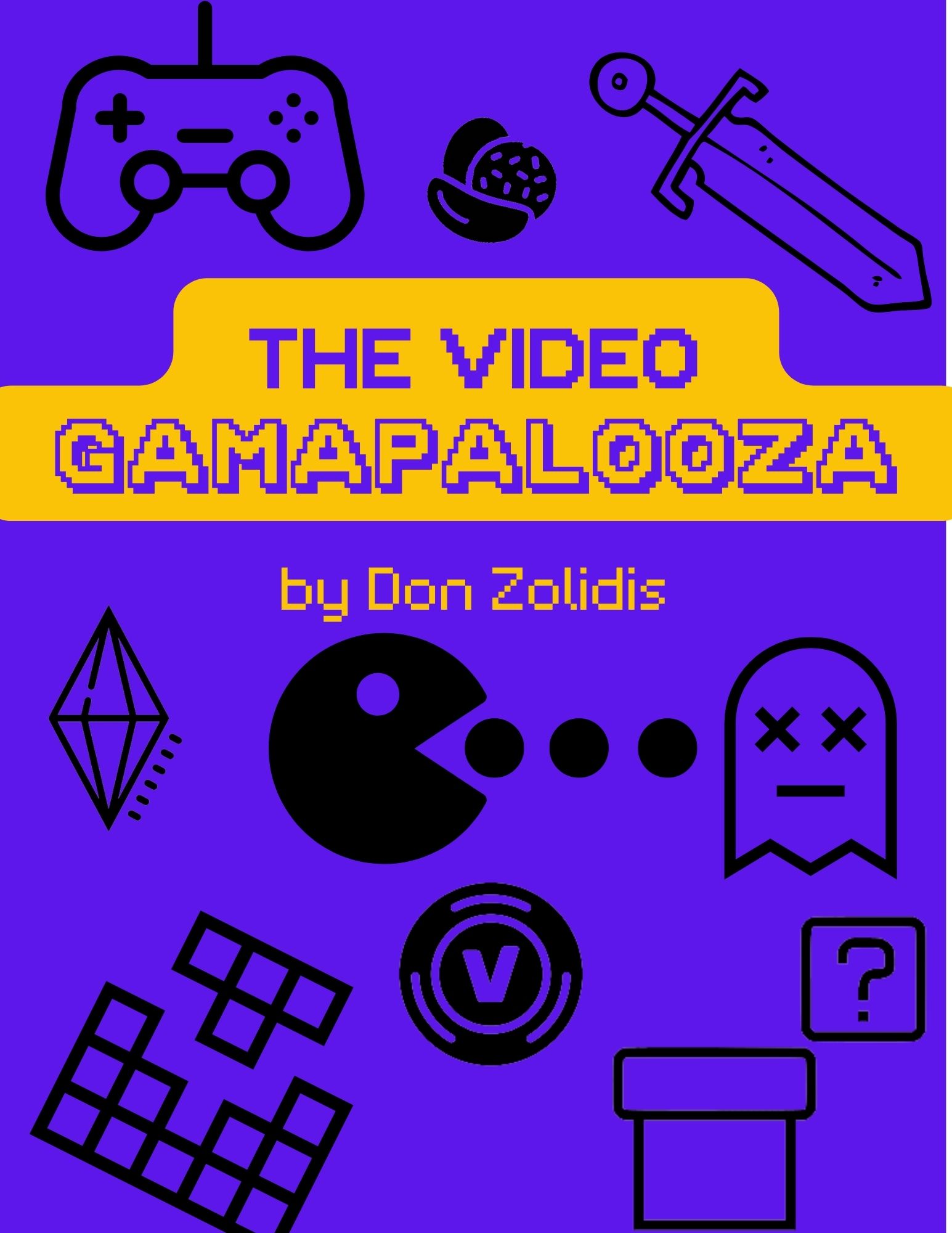 SPRING PLAY INFOPlease take a handout if you are interested in participating in the spring play!Audition forms for actors and tech crew will be available after Thanksgiving!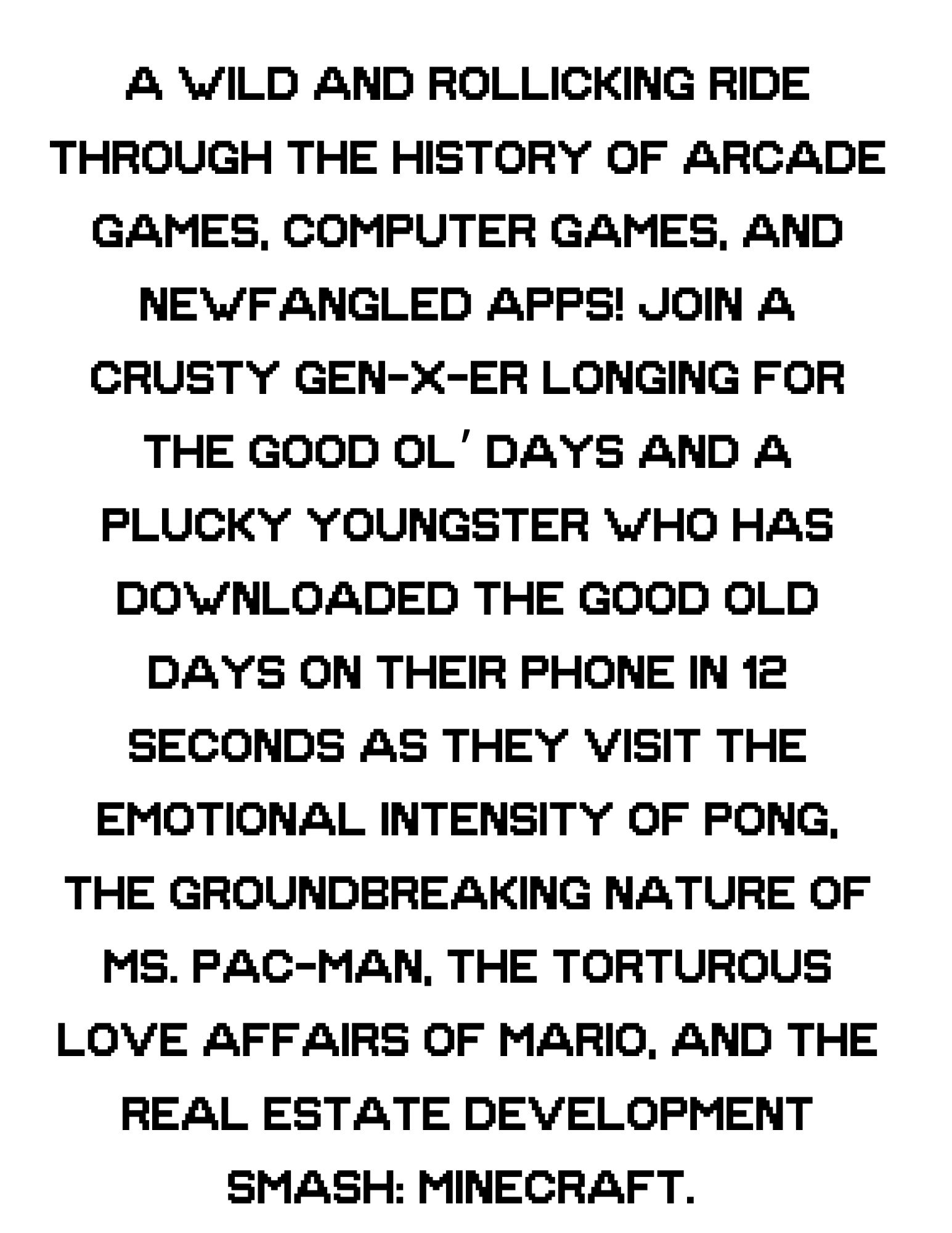 